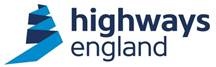 Highways England Company LimitedNEC4 Professional Service Short Contract(June 2017 with amendments January 2019)SCOPEin relation to services forArchaeology Framework July 2020CONTENTS AMENDMENT SHEET[Note to compiler – for Table of Annex review and amend as needed, where an annex is not used under the project add “Not Used” under name of annex.]Issue No.Revision No.AmendmentsInitialsDateTable of AnnexesTable of AnnexesAnnex NumberName of Annex1Schedule of Definitions2Reference Documents3Insurance4Security & Identification of People8Data Protection9Information Systems10Quality Management 14Form of Novation (Consultant to new Consultant)15Health and SafetyCLIENT’S SCOPECLIENT’S SCOPE[The Scope is to be prepared in accordance with the structure set out in the NEC4 “Preparing a Professional Service Short Contract – Volume 2”. Include the following provisions as applicable. If a section or subsection is not required, then insert the statement ‘Not used’.The following structure can be changed, but entries contained should be included unless they do not apply. If a section is not required, please remove text & mark as ‘Not Used’.This contract is provided for the appointment of a Contractor for a specific project, or activity. Note to compiler Transparency of standards requirementsNote following the recent Court Judgment in C386/10 Commission v Netherlands all relevant standards need to be transparently listed so to enable the tenderers to determine the subject of the contract. All reference documents are to be hyperlinked rather than referred too.Entries contained within red brackets [  ] are to be determined by the compiler or are recommended entries; these should be reviewed and accepted or changed as appropriate and as agreed by the Procurement Officer. Guidance and notes to document compilers are also given in red and must be removed when compiling a tender document.Text in black is mandatory text and must not be changed.Any proposed departures from the approach set out in this model document are to be discussed and agreed between the Procurement Officer and the contract policy owner/ Contract Development and Assurance (CDA) team.Under NEC, any term that is identified in the Contract Data, is written in italics (and does not therefore need re formatting) e.g. Client is an identified term.Under NEC, capital initial letters are used for a word or phrase that is a defined term, (and therefore do not need grammatically correcting). e.g. “Provide the Service” is a defined term.Terms used in the Scope should match with both parts of the Contract Data and with the Conditions of Contract and Z clauses.  Use cross references where appropriate. IMPORTANT: Any documents referenced within this document (e.g. specification) should be available to the Contractor (or the Tenderer at tender stage). This availability may be electronic (e.g. web site), public domain (e.g. published book) or by providing a contact from where the documents may be obtained.[The Scope is to be prepared in accordance with the structure set out in the NEC4 “Preparing a Professional Service Short Contract – Volume 2”. Include the following provisions as applicable. If a section or subsection is not required, then insert the statement ‘Not used’.The following structure can be changed, but entries contained should be included unless they do not apply. If a section is not required, please remove text & mark as ‘Not Used’.This contract is provided for the appointment of a Contractor for a specific project, or activity. Note to compiler Transparency of standards requirementsNote following the recent Court Judgment in C386/10 Commission v Netherlands all relevant standards need to be transparently listed so to enable the tenderers to determine the subject of the contract. All reference documents are to be hyperlinked rather than referred too.Entries contained within red brackets [  ] are to be determined by the compiler or are recommended entries; these should be reviewed and accepted or changed as appropriate and as agreed by the Procurement Officer. Guidance and notes to document compilers are also given in red and must be removed when compiling a tender document.Text in black is mandatory text and must not be changed.Any proposed departures from the approach set out in this model document are to be discussed and agreed between the Procurement Officer and the contract policy owner/ Contract Development and Assurance (CDA) team.Under NEC, any term that is identified in the Contract Data, is written in italics (and does not therefore need re formatting) e.g. Client is an identified term.Under NEC, capital initial letters are used for a word or phrase that is a defined term, (and therefore do not need grammatically correcting). e.g. “Provide the Service” is a defined term.Terms used in the Scope should match with both parts of the Contract Data and with the Conditions of Contract and Z clauses.  Use cross references where appropriate. IMPORTANT: Any documents referenced within this document (e.g. specification) should be available to the Contractor (or the Tenderer at tender stage). This availability may be electronic (e.g. web site), public domain (e.g. published book) or by providing a contact from where the documents may be obtained.S 100   Purpose of the serviceS 100   Purpose of the service[Provide a summary of why the service is being commissioned and what it will be used for.]The services are for archaeological stages 1 and 2 consisting of desk-based work and archaeological investigations respectively, but not the archaeological mitigation of stages 3 and 4.S 101   Identified and Defined TermsS 101   Identified and Defined TermsS 101.1Defined terms not defined in the conditions of contract have the meaning given to them in Annex 01 of the Scope.S 105   Client’s objectivesS 105   Client’s objectivesS 105.1The purpose of this section is to communicate the Client’s vision, values, outcomes and the key objectives of this contract. Outlining the Client’s expectations regarding how the Consultant must support the delivery of these.About the ClientAbout the ClientS 105.2The Client is a road operator responsible for managing the busiest network in Europe, carrying one-third of all road traffic and two thirds of Freight traffic in EnglandS 105.3The roads that make up the Client’s Strategic Road Network are a key enabler of economic growth and prosperity and are essential to the quality of life of the nation. S 105.4The Client’s role is to deliver a better service for road users and to support a growing economy. It must operate, manage and improve the Strategic Road Network in the public interest and maintain the network on a day-to-day basis and provide effective stewardship of the network’s long-term operation and integrity.The Client’s VisionThe Client’s VisionS 105.5 The Client’s vision, as set out in the Road Investment Strategy (RIS), (see link in Annex 02) is to revolutionise our roads and create a modern strategic road network across England over the next 25 years. The Client plays its part in supporting economic growth and shaping a modern Britain to make a real difference to people’s lives and businesses’ prospects.  The Client’s ImperativesThe Client’s ImperativesS 105.6The Client’s vision comprises of the three imperatives which aresafety – the safety of its employees, our service partners and our road users.customer Service – the customer service and experience that road users have anddelivery – the delivery of the governments’ road building and maintenance programme which includes spending over £4 billion a year delivering our road network to our road users, stakeholders and customers.S 105.7The Client’s imperatives set out what it does, and the Consultant aligns with these imperatives and supports the Client in achieving the Client’s outcomes.The Client’s Values and ExpectationsThe Client’s Values and ExpectationsS 105.8The Client’s values areSafety – we care about our customers, delivery partners and workforce and strive to see that no one is harmed when using or working on our network,Integrity – we are custodians of the network, acting with integrity and pride in the long-term national interest,Ownership – we have a clear vision for the future of the network and find new ways to deliver by embracing difference and innovation, while challenging conventions,Teamwork – we have an open and honest dialogue with each other, as well as our customers, stakeholders and delivery partners andPassion – building on our professionalism and expertise, we are always striving to improve, delivering a network that meets the needs of our customers.S 105.9The Client’s values describe how we deliver our vision and imperatives, how we treat each other, and expect to be treated, how we want to be seen as an organisation and how we do business.S 105.10[Consultant to insert any additional aspects]S 105.11The Consultant ensures it has values that support those of the Client and the Consultant that engender constructive and desired behaviours that enable a collaborative approach to achieving the Client’s outcomes.The Client’s OutcomesThe Client’s OutcomesS 105.12The Strategic Business Plan 2020 - 2025 (see link in Annex 02) sets out the Client’s main activities to improve the capacity and performance of the network and how the Client will do it.S 105.13The contract plays a key role in assisting and enabling the Client to achieve its outcomes ofsupporting economic growth,a safe and serviceable network,a more free flowing network,an improved environment,a more accessible and integrated network andbalancing the need for development with conserving and enhancing the historic environment.S 105.14This is achieved throughplanning for the future, growing capability, building Relationships, efficient and effective delivery, improving customer interface andavoiding or reducing negative impacts to the historic environment through sensitive design or appropriate mitigation measures. S 106   Reference documentsS 106   Reference documentsS 106.1 References to documents within this Scope can be found in Annex FI 1 or Annex 02.S 110   BackgroundS 110   BackgroundS 110.1The Client’s obligations to historic environmentThe Client has developed its responsibilities to cultural heritage as part of its trunk-road network management. This is reflected in major revisions to its guidance and advice in both the Design Manual for Roads and Bridges (DMRB) and the National Policy Statement for National Networks (NPS NN) (see links in Annex 02). S 110.2[Provide a summary of why the service is being commissioned. Set out the background to and the context in which the service will be carried out. Include relevant information which helps the Consultant plan the delivery of the service. This should be as concise as possible may answer questions such aswhat is the objective of the Client’s overall project of which service is a part?why is the service being carried out?how does the service fit into a project or programme?where is project located?what are the types of activities required to be carried out?A detailed description of the service is contained within Section S 200]S 200   Description of the serviceS 200   Description of the serviceS 205   Description of the serviceS 205   Description of the serviceS 205.1[Give a complete and precise description of what the Consultant is required to do including project specific objectives.]The two stages of work required by the Consultant are covered under the sub-headings below, which cover the desk-study (stage 1) and investigation (stage 2) archaeological phases of the project.Specialist services – Stage 1 The provision of general early-stage advice on the production and costing of deliverables and interventions to inform a submission•	specialist desk studies,•	design of investigations,•	Implementation of non-intrusive and intrusive investigation, •	mitigation strategies,•	mitigation implementation,•	reporting / publication and •	long-term archiving. Specialist services – Stage 2This includes the provision of detailed assessment from highly specialised archaeological supplier SMEs. These cover the range of skill sets not normally found ‘in-house’ within the Client’s design-consultancy providers. All assessment is agreed with, checked and supervised by the Client. Where appropriate, these include highly specialised sub-disciplines of archaeology such as •	marine archaeology,•	geo/ palaeo-environmental archaeology,•	palaeolithic/ pleistocene archaeology,•	mesolithic archaeology,•	neolithic archaeology,•	bronze age archaeology,•	iron age archaeology,•	Romano-British archaeology,•	early medieval/ Anglo-Saxon archaeology,•	medieval archaeology,•	post-medieval archaeology,•	military archaeology, covering Romano-British to cold war,•	industrial archaeology,•	historic buildings,   •	aerial mapping or•	historic landscapes. S 300   Existing informationS 300   Existing informationS 305   Existing informationS 305   Existing informationS 305.1[List existing information which is relevant to the service. This can include documents which the Consultant is to further develop.][to be filled out with project-specific information]S 400   Specifications and standardsS 400   Specifications and standardsS 405   Specifications and standardsS 405   Specifications and standardsS 405.1The Consultant adheres to the applicable specifications and standards for work in the historic environment, including but not exclusive to the followingthe historic environment section of the National Policy Statement for National Networks (NPS NN) (see link in Annex 02), the Chartered Institute for Archaeologists (CIfA) (see link in Annex FI 1) standard and guidance documents for assessment and investigation,the Design Manual for Roads and Bridges (DMRB) (see link in Annex FI 1) LA104 and LA106 andthe Historic England guidance and good practice advice (GPA) notes (see link in Annex 02). [List the specifications and standards that apply to the contract.]S 500   Constraints on how the Consultant Provides the ServiceS 500   Constraints on how the Consultant Provides the ServiceS 500.1[State any constraints on sequence and timing of work and on method and conduct of work including the requirements for any work by the Client.][project-specific information]S 501   Risk ManagementS 501   Risk ManagementS 501.1The Consultant advises the Client of any risks associated with Providing the Service and suggests any recommendations to mitigate the identified risks.S 502   Business Continuity S 502   Business Continuity S 502.1 The Consultant reviews the business continuity plan within 14 days of the starting date and provides any additional material to supplement the business continuity plan for the details of the contract for acceptance.  A reason for not accepting the additional material isit does not comply with the Scopeit does not comply with ISO22301 orbest industry practice. The Consultant amends the plan to address the Client’s comments and resubmits for acceptance within one week. A template is provided (see link at Annex 02).S 502.2If the Consultant and the Client (or Others where relevant) do not reach an agreement within the period for reply, the Consultant complies with any direction of the Client. S 503   InsuranceS 503   InsuranceS 503.1The Consultant ensures it has in place the required insurances described in the Insurance Table and as shown in Annex 03.S 503.2The Consultant discharges all its obligations under the Insurance Act 2015 (see link in Annex 02) when placing, renewing or maintaining any insurances required by the contract.S 504   Security & identification of peopleS 504   Security & identification of peopleS 504.1The Consultant carries out a security check on its Staff before they Provide the Service. The checks are carried out in accordance with the Client’s procedures in Annex 04 of the Scope.S 511   CommunicationS 511   CommunicationS 511.1The Consultant is to liaise with the Client, in the first instance, in relation to all communications activities, opportunities and issues, unless otherwise agreed by the Client. S 511.2The Consultant seeks prior approval from the Client before any contact is made with the media in relation to this contract. The Consultant retains regular contact with the Client, as required by the Client.S 511.3The Consultant accepts that the Client can issue press notices and generate other publicity in relation to the contract (e.g. offering media interviews or placing articles in the press).S 511.4The Consultant immediately notifies the Client of any media enquiries received by the Consultant in relation to the contract. The Consultant does not make any comments or attend any interviews to the media without seeking prior written consent from Client.S 511.5The Client’s communications strategy places a clear, consistent visual identity, “brand” and company narrative as central to all publicity. This means that while the Consultant delivers the service, the Client remains as the public face and has control over the wording and design of all publicity material.S 512   Data ProtectionS 512   Data ProtectionS 512.1The Consultant compiles with the requirements in Annex 08.S 513   Offshoring of dataS 513   Offshoring of dataS 513.1In this section Risk Assessment is a full risk assessment and security review carried out by the Client in accordance with the HMG Security Policy Framework (SPF) (see link in Annex 02) and the Client’s Information Security Data Security Standard (see link in Annex 02).S 513.2The Consultant does not store any of the Client’s data that is classified as OFFICIAL (including OFFICIAL SENSITIVE) or higher in accordance with the HMG Government Security Classifications (see Annex 02)offshore orin any way that it could be accessed from an offshore locationuntil the Client has confirmed to the Consultant that eitherthe Client has gained approval for such storage in accordance with the Information Security Data Security Standard orsuch approval is not required.S 513.3The Consultant ensures that no offshore premises are used in Providing the Service untilsuch premises have passed a Risk Assessment or the Client confirms to the Consultant that no Risk Assessment is required.S 513.4The Consultant complies with a request from the Client to provide any information required to allow the Client togain approval for storing data or allowing access to data from an offshore location in accordance with S 513.2 or conduct a Risk Assessment for any premises in accordance with S 513.3.S 513.5The Consultant ensures that any subcontract (at any stage of remoteness from the Client) contains provisions to the same effect as this clause.S 513.6A failure to comply with this section is treated as a substantial failure by the Consultant to comply with its obligations.S 514   Information Security and Security SystemsS 514   Information Security and Security SystemsS 514.1The Consultant meets the requirements of Annex 09 in relation to Information Systems and Security duties.S 516   Energy Efficiency DirectiveS 516   Energy Efficiency DirectiveS 516.1The Consultant supports the achievement of the Client’s sustainable development strategy’s carbon management ambition and where relevant, complies with the requirements of Procurement Policy Note 7/14 entitled “Implementing Article 6 of the Energy Efficiency Directive” (“PPN 7/14”) and any related supplementary Procurement Policy Note when Providing the Service. (See links in Annex 02).S 516.2In complying with the requirements of Procurement Policy Note 7/14, the Consultantensures that any new products for use partly or wholly in Providing the Service, purchased by it or a subcontractor (at any stage of remoteness to the Client), complies with the standard for products in the directive “2012/27/EU” (see link in Annex 02),provides evidence to the Client to demonstrate how any new products for use partly or wholly in Providing the Service, purchased by it or a subcontractor (at any stage of remoteness to the Client), complies with the requirements of PPN 7/14 anddemonstrates efficiency in resource use and maximisation of re-use and recycling of materials to support the Client’s circular economy ambition as stated in the Client’s sustainable development strategy (see link in Annex 02) and ensures any subcontractors (at any stage of remoteness to the Client) demonstrates efficiency to the same effect.S 516A Air Quality StrategyS 516A Air Quality StrategyS 516A.1The Client’s air quality strategy (see link in Annex 02) sets out how it ensures that all activity on the strategic road network is delivered in a way that not only minimises harm, but ultimately improves the environment including air quality. This helps support government to improve air quality in the United Kingdom and deliver nitrogen dioxide compliance at the roadside in the shortest time possible. The Client explores ‘opportunities to promote the use of low emission vehicles by suppliers to reduce harmful pollutants’.S 516A.2The Consultantensures that any new vehicles purchased by it for use partly or wholly in Providing the Service comply with the minimum mandatory standards (detailed for central government departments) detailed in “Government Buying Standards Transport 2017” (see link in Annex 02) andwhen requested, works in collaboration with the Client to prepare reports to identify how the best practice standards detailed in the “Government Buying Standards Transport 2017” can be achieved. Report findings help inform setting standards for future highways contracts and any subsequent action by the Consultant helps reduce emissions of harmful pollutants when Providing the Service.S 517   Environmental and sustainability requirementsS 517   Environmental and sustainability requirementsS 517.1The Consultant ensures it complies with the Client’s environmental strategy, the Client’s sustainable development strategy, GG 103 “Introduction and general requirements for sustainable development and design” [andLA 117 “Landscape design”]  when Providing the Service (see links in Annex 02).S 517.2The Consultant complies with “The road to good design” incorporating the ten principles of good design, grouped as connecting people, connecting places and connecting processes when Providing the Service (see link in Annex 02).S 517.3In Providing the Service, the Consultant recognises the importance and value of biodiversity and mitigates the impact on wildlife and looks for the opportunities provided by management and construction work to provide biodiversity enhancements.S 517.4The Consultant ensures in Providing the Service it complies with the biodiversity requirements withinLA 118 “Biodiversity design” for the design and delivery of the services andthe Client’s biodiversity plan.See links in Annex 02.S 517.5The Consultant ensures that the Client’s responsibilities and opportunities within the “Government Buying Standards” are delivered when Providing the Service. See link in Annex 02.S 517.6The Contractor adheres to the CIfA Code of Conduct principle 2 (see link in Annex FI 1), which although directly concerned with the historic environment, extends responsibility to the wider environment more generally (CIfA 2018).S 517.7Insert any additional project specific environmental and sustainability requirements, if there are none delete row].S 526   Consideration of othersS 526   Consideration of othersS 526.1The Client has published an overarching Customer Service Strategy (see link in Annex 02), which sets out the approach to improving works and services provided to its customers. The Consultant collaborates with the Client to support the successful delivery of this strategy.  S 526.2The Consultant notifies the Client of any customer service issues and provides support in the mitigation of any negative consequences that could affect the delivery of the works or services or achievement of the aims and objectives in the Customer Service Strategy.S 526.3At all times, the Consultant adheres to the behavioural principles set out in the Chartered Institute for Archaeologists (CIfA) Code of Conduct (CIfA 2014) (see link in Annex 02).S 536   Quality PlanS 536   Quality PlanS 536.1The Consultant prepares the Quality Plan within 8 weeks of the Framework Contract being executed.S 536.2The Quality Plan incorporates the Commitments register and is sufficiently detailed to demonstrate how the Consultant achieves each of the Commitments in the Commitments register and meets the Client’s objectives for the contract.S 536.3The Client notifies the Consultant if the Quality Plan does not comply with the requirements of the contract. Following such notification, the Consultant reviews the Quality Plan and reports to the Client setting out its proposed changes. If the Client accepts the proposals, the Quality Plan is changed. If the proposed changes are not accepted, the Client informs the Consultant of the aspects of the Quality Plan that are not acceptable, and the Consultant updates the Quality Plan for acceptance within one week.S 536.4The Consultant keeps a controlled copy of the Quality Plan available for inspection at all times by the Client, the Client, and their representatives.S 536.5[Additional Quality Plan requirements.]S 541   Audit, nonconformities (including “defects”) and quality management pointsS 541   Audit, nonconformities (including “defects”) and quality management pointsS 541.1The Consultant carries out a programme of internal audits in accordance with the requirements of ISO 9001 (see link in Annex FI 1).S 541.2The Client may carry out audits of the Consultant’s quality management system from time to time.  S 541.3The Consultant allows access at any time within working hours to any place where it or any subcontractor (at any stage of remoteness from the Consultant), carries out any work that relates to the contract for the Client to carry out audits, to inspect work and materials and generally to investigate whether the Consultant is Providing the Service in accordance with the contract.  S 541.4The Consultant provides all facilities and assistance necessary to allow such audits and inspections to be carried out.S 541.5Additional audits may be carried out when the number of Quality Management Points in effect exceeds 25. S 541.6The Client decides the location, frequency and extent of additional audits having regard to the root causes for the accrual of Quality Management Points in effect.  S 541.7Following the notification of a Defect or identification of other Nonconformity the Consultant submits within three working days, a brief report covering as a minimumthe unique reference for the Nonconformity,a brief description stating which requirement is not being fulfilled and in what way,the effect both current and potential andthe likely cause i.e. what aspect of the Quality Plan or service delivery is not functioning properly.S 541.8Following the notification of a Defect or identification of other Nonconformity the Consultant submits within 2 weeks to the Client for acceptance, a corrective action plan covering as a minimumthe unique reference of the Nonconformity,description – this could be as per the Nonconformity report or expanded,details of the corrective action proposed,categorisation of the Nonconformity into high, medium or low risk,for high and medium risk, an analysis of the root cause(s) of the Nonconformity commensurate with risk i.e. what is the evidence-based underlying truth about what is causing the Nonconformity to occur,what aspect of the Quality Plan needs to be addressed i.e. which of the Consultant’s processes is not performing as required,what the corrective action will address, for example- is it a process design that needs changing or is it an execution issue (i.e. that requires additional training, tools etc.),for high and medium risk, a detailed action plan, commensurate with risk, with planned correction date and milestones – the plan should contain named individuals for the actions and for high risk the plan should nominate the relevant executive process owner from the Consultant to take overall accountability for the plan. A brief action plan is required for low risk,method of reporting progress to the Client,the method to be used to signify successful correction of the Nonconformity to allow that to be recorded on the register. Any envisaged circumstance that will allow the Client to confirm the correction andadjustments to be made to the Quality Plan or service delivery in order to prevent recurrence of the Nonconformity. S 541.9The Consultant keeps an up to date register of Nonconformities covering as a minimumthe unique reference,date of identification,identification method for example through performance management, by testing or by audit etc., date of corrective action report,date Nonconformity corrected (i.e. confirmed as such by the Client) andtraffic light type notationred – indicates Nonconformity identified but no corrective action report prepared – also where corrective action not complete by planned date,amber – correction action report prepared and action in progress and within planned parameters andgreen – corrective action complete and accepted by the Client.The Consultant enters the Nonconformity on to the register within three working days from its identification.S 541.10The Consultant does not begin any corrective or preventative action(s) to address the Nonconformity until the Client has accepted its proposals.S 541.11Within one week of the Consultant submitting the proposed corrective and preventative action plan for acceptance, the Client either accepts the proposal or notifies the Consultant of its reason for not accepting it. A reason for not accepting the proposed action plan is thatit does not adequately specify actions required to ensure that Nonconformities do not recur,it does not comply with the contract,the time for completing the corrective and preventative action is unreasonable orit hinders the Client or Others.S 541.12If the Client does not accept the proposed action plan, the Consultant submits a revised proposal to the Client for acceptance within one week. The Client responds to the revised proposal as stated in S 541.11.S 541.13The Consultant corrects Nonconformities and takes action to eliminate the causes of actual or potential Nonconformities within a time which minimises the adverse effect on the Client or Others and in any event before carrying out any operation the same or similar as that in respect of which the Nonconformity occurred.S 541.14The Consultant notifies the Client when the proposed actions have been taken and provides with its notification verification that the defective part of the service has been corrected.S 541.15If the Consultant fails to comply with its quality management system, the Consultant accrues Quality Management Points from the date when the failure is identified in accordance with the quality table in Annex 10. The number of Quality Management Points is reduced in accordance with the quality table.S 541.16If the Consultant fails properly to accrue Quality Management Points, the Client instructs the Consultant to accrue the applicable number of Quality Management Points calculated in accordance with the quality table. The Quality Management Points accrue on the date of the Client’s instruction.S 541.17The Consultant maintains a register of the number of Quality Management Points in effect, showing when Quality Management Points accrue and are removed.S 541.18A failure to comply with this section is treated as a substantial failure by the Consultant to comply with its obligations.S 541.19[Additional project specific requirements and constraints for audit, nonconformities and Quality Management Points.]S 542   Quality Management Points & TableS 542   Quality Management Points & TableS 542.1Quality Management Points accrue from thedate of identification ordate of the audit if raised in an audit orClient’s instruction.S 542.2If the number of Quality Management Points in effect under the contract is more than 25, the Consultant and the Client meet within one week to consider ways of reducing the number of Quality Management Points in effect to 25 or less and to avoid accruing further Quality Management Points.S 542.3The Consultant submits a report to the Client within one week of the meeting setting out the actions agreed at the meeting and any other actions which the Consultant proposes to take immediately to reduce the number of Quality Management Points in effect to 25 or less and to avoid accruing further Quality Management Points.S 542.4If the Client does not accept the Consultant’s proposals or the Consultant does not take the agreed actions, the Consultant submits a revised report to the Client setting out the actions which the Consultant has taken and what further or alternative actions they propose to take to reduce the number of Quality Management Points in effect to 25 or less.S 542.5Until the number of Quality Management Points in effect is reduced to 25 or less, the Consultant takes the actions detailed in its reports and submits weekly update reports to the Client setting out the actions taken, the results of those actions and the actions which are still to be taken by the Consultant.S 542.6A failure totake actions to reduce the number of Quality Management Points in effect to 25 or less orcomply with a corrective action plan that has been accepted by the Client,is treated as a substantial failure by the Consultant to comply with its obligations.S 542.7[Project specific requirements and constraints for Quality Management Points]S 545   Health and safety requirementsS 545   Health and safety requirementsS 545.1The Consultant complies with the Client’s Health and Safety Requirements outlined in Annex 15.S 561   NovationS 561   NovationS 561.1Should novation be required, pursuant to Z5 in the conditions of contract, the form of novation agreement is issued by the Client for agreement as set out in Annex 14. S 562   SubcontractingS 562   SubcontractingRestrictions of requirements for subcontractingRestrictions of requirements for subcontractingS 562.1Except as required by the operational requirements of a Category Purchase Agreement, or where a competitively awarded pre-existing contract for such works, supplies or services exists, or where the subcontractor was named and agreed in writing as part of the tendering process leading to the award of the main contract, the Consultant obtains a minimum of 3 competitive written quotations for the appointment of any subcontractor or supplier for works/services with a subcontract value in excess of £10,000.S 562.2The Consultant includes a provision in all subcontracts stating that retention is not deducted from any amount due to the subconsultant and procures that its subconsultants and subsubconsultants (at any stage of remoteness from the Client) do the same.S 562.3The Consultant ensures that all subconsultants (at any stage of remoteness from the Client) are named suppliers as defined in the Client contract. S 562.4The Consultant may propose to the Client that a subconsultant (at any stage of remoteness from the Client) is not a Named Supplier. A reason for not accepting the Consultant’s proposal is that it is practicable for the subconsultant (at any stage of remoteness from the Client) to be a Named Supplier.S 562.5The Consultant ensures that all subcontracts with subconsultants (at any stage of remoteness from the Client) (that are not competitively awarded pre-existing agreements) use an NEC form of contract and that any subcontracts with subconsultants (at any stage of remoteness from the Client) have terms and conditions that align with the subcontract.S 562.6The Consultant may propose to the Client that a subcontract used to appoint a subconsultant (at any stage of remoteness from the Client) is not a NEC form of contract. The Consultant does not appoint a subconsultant (at any stage of remoteness from the Client) using a contract form other than NEC unless the Client has accepted the Consultant’s proposal. A reason for not accepting the Consultant’s proposal is that it is practicable for the subcontract to be an NEC form.S 562.7The Consultant submits the proposed Contract Data for each subcontract of a subconsultant (at any stage of remoteness from the Client) to the Client for acceptance.  A reason for not accepting the Contract Data isit does not comply with the obligations of the contract,it does not align with the risk transfer of the contract orin the opinion of the Client it has too high a risk transfer to the proposed subconsultant.S 562.8The Consultant ensures that any subcontract of a subconsultant (at any stage of remoteness from the Client) is capable of being novated to a replacement contractor.S 562.9The Consultant may propose to the Client that a subcontract of a subconsultant (at any stage of remoteness from the Client) is not capable of being novated to a replacement consultant. The Consultant does not award such a subcontract that is not capable of being novated to a replacement consultant unless the Client has accepted the Consultant’s proposal.  A reason for not accepting the Consultant’s proposal is that it is practicable for the subcontract to be novated to a replacement consultant.S 562.10When requested by the Client, the Consultant executes or procures the relevant subconsultants (at any stage of remoteness from the Client) executes, an agreement in the form the Client may reasonably require to novate the benefit and burden of a subcontract to a replacement consultant.Structural SteelworkStructural SteelworkS 562.11Not Used.S 563   Contracts FinderS 563   Contracts Finder[Note to compiler- This section reflects Procurement Policy Note (PPN) 01/18 “Supply Chain Visibility” published on the 10th April 2018 about advertising subcontracting opportunities.]S 563.1The requirements of this section S 563 do not apply to subcontracts placed under a Category Purchase Agreement.S 563.2Where the forecast amount due to be paid to the Consultant is £5,000,000 or more per annum at the t date the contract came into existence is used, the Consultantsubject to paragraphs S 563.4, S 563.5 and S 563.6, advertises on Contracts Finder all subcontract opportunities arising from or in connection with Providing the Service above a minimum threshold of £25,000 that arise before the end of the contract,within 30 days of awarding a subcontract (at any stage of remoteness from the Client), updates the notice on contracts finder with details of the successful subcontractor,monitors the number, type and value of the subcontract opportunities placed on Contracts Finder advertised and awarded in its supply chain prior to the end of the service period and provides reports on this information to the Client in the format and frequency as reasonably specified by the Client andpromote Contracts Finder to its suppliers and encourage those organisations to register on Contracts Finder.The calculation of £5,000,000 or more per annum in this section is in accordance with footnote 1 to PPN 01/18 (see link in Annex 02) based on an advertised subcontract value, averaged over the life of the advertised subcontract.S 563.3Each advert referred to in paragraph S 563.2 provides a full and detailed description of the subcontract opportunity with each of the mandatory fields being completed on Contracts Finder by the Consultant.S 563.4The obligation at paragraph S 563.2 only applies in respect of subcontract opportunities arising after the Contract Date.S 563.5The Consultant, may propose to the Client for acceptance, that a specific subcontract opportunity is not advertised on Contracts Finder. The Consultant provides a detailed reason for not advertising the specific subcontract opportunity. The Consultant provides further detail when requested by the Client. If accepted by the Client, the Consultant is relieved from advertising that subcontract opportunity on Contracts Finder.S 564   Fair paymentS 564   Fair paymentS 564.1The Consultant includes in the subcontract with each subcontractor (at any stage of remoteness from the Client)a period for payment of the amount due to the subcontractor (at any stage of remoteness from the Client) not greater than 19 days after the date on which payment becomes due under the contract. The amount due includes payment for work which the subcontractor (at any stage of remoteness from the Client) has completed from the previous assessment date up to the current assessment date in the contract,a provision requiring the subcontractor (at any stage of remoteness from the Client) to include in each subsubcontract the same requirement, except that the period for payment is to be not greater than 23 days after the date on which payment becomes due under the contract,a provision requiring the subcontractor (at any stage of remoteness from the Client) to assess the amount due to a subsubcontractor without taking into account the amount paid by the Consultant anda provision requiring each further stage subcontract to contain provisions to the same effect as these requirements, with the intention that all subcontractors (at any stage of remoteness from the Client) are to be paid within 30 days after the date on which payment becomes due under the contract.S 564.2Where a Project Bank Account is used the period for payment is in accordance with the requirements of the Project Bank Account provisions. Where a Project Bank Account is not used the periods for payment in this section apply.S 564.3The Consultant notifies non‐compliance with the timescales for payment through the Cabinet Office Supplier Feedback Service. The Consultant includes this provision in each subcontract and requires subcontractors to include the same provision in each subsubcontract.S 564A   Advertising Subcontracts in accordance with the Public Contracts Regulations 2015S 564A   Advertising Subcontracts in accordance with the Public Contracts Regulations 2015S 564A.1The Consultant ensures that any subcontracts for the elements of the service advised by the Client in accordance with paragraph S 562.2 areprocured in full compliance with the Public Contracts Regulations 2015, or its replacement, (the “Public Contract Regulations”) andare capable of being novated to the Client or an Other.S 564A.2When requested by the Client, the Consultant procures the relevant subcontractor executes an agreement in the form the Client may reasonably require to novate the benefit and burden of a subcontract to the Client or a replacement contractor.S 564A.3The Consultant may use the Client’s e-tendering system to procure any subcontract required by this section.  The Client arranges for advice and support on the use of the Client’s e-tendering system.S 564A.4The Consultant provides to the Client draft procurement documents (as defined in the Public Contracts Regulations) for acceptance.  A reason for the Client not accepting the draft procurement documents do not comply with the Public Contracts Regulations, any case law or any EU Regulations,do not comply with or meet the requirements of the contract,in the opinion of the Client, would place an unacceptable burden upon the Client (should the subcontract be novated to the Client) ordo not enable the Consultant to Provide the Service.S 564A.5The Consultant does not publish any procurement documents until the Client has accepted them.S 565   Records and reporting for SMEsS 565   Records and reporting for SMEsS 565.1For Small, Medium or Micro Enterprises (SME) employed on the contract, as defined in table below: the Consultant reports to the Client each quarter from the starting date until Completion Date the name of the SME,the class of SME (Small, Medium or Micro),the value of the contract undertaken by the SME,the monthly amounts paid to the SME in the quarter andthe aggregated value paid to the SME since the starting date.S 565.2The Consultant acknowledges that the Client maypublish the information supplied under the section, along with the Consultant’s name and the name of the contract andpass the information supplied under this section to any Government Department who may then publish it along with the names of the SMEs, the Consultant’s name or the contract.S 565.3The Consultant ensures that the conditions of contract for each subconsultant who is an SME includea term allowing the Client to publish the information supplied under this section andobligations similar to those set out in this section.S 565.4The Consultant further ensures that the conditions of contract for each subcontractor include a requirement that the conditions of contract for any further sub-subcontractor engaged by the subcontractor who is an SME include obligations similar to those set out in this section.S 566   Transfer of rightsS 566   Transfer of rightsConsultant’s rights over material prepared for the design of the serviceConsultant’s rights over material prepared for the design of the serviceS 566.1The Consultant acquires no rights over material prepared for the design of the service.Other rights to be obtained by the ConsultantOther rights to be obtained by the ConsultantS 566.2The Consultant grants to the Client licences to use, modify and develop the Consultant’s Contractor Background IPR for any purpose relating to the service (or substantially equivalent services its maintenance, operation, modification and for any purpose relating to the exercise of the Client’s business or function).S 566.3The Consultant procures a direct grant of a licence to the Client to use, modify and develop any third party’s Contractor Background IPR for any purpose relating to the service, (or substantially equivalent services), its maintenance, operation, modification and for any purpose relating to the exercise of the Client’s business or function.S 566.4The Client does not acquire any ownership right, title or interest in or to the Contractor Background IPR.S 566.5The Consultant ensures that any subcontract (at any stage of remoteness from the Client) contains a right for the Client (enforceable with accordance with the Contracts (Rights of Third Parties) Act 1999) to enforce the obligations in this section 566. S 567   Project Bank Account (Option Y(UK)1) S 567   Project Bank Account (Option Y(UK)1) S 567.1NEC Option Y(UK) 1 is mandated for all contracts. The Consultant complies with paragraph S 563.4.S 567.2The Consultant ensures that any deeds associated with the Project Bank Account (PBA) are issued with sufficient time to allow the Client to apply original signatures to prevent any payment issues.S 567.3The Consultant ensures that there is one original copy of deed for each party to the deed issued to the Client for the attachment of the Client’s original signatures andeach original copy of the deed has original signatures from the authorised signatories.Adding a SupplierAdding a SupplierS 567.4The Consultant ensures that all its supply chain sign a Joining Deed to be paid via the PBA.  For any subcontractor or supplier that declines to join the PBA (having been offered the opportunity) written evidence needs to be provided to the Client detailing the reasons why it does not want to sign up.  The Client may at any time, contact that subcontractor or supplier directly to improve their knowledge and understanding of the benefits of PBAs.Project Bank Account (PBA) TrackerProject Bank Account (PBA) TrackerS 567.5The Tracker is the tracker used for measuring and monitoring performance of the PBA. The Consultant completes and submits to the Client on a monthly basisa fully populated PBA Tracker (with the ‘Supplier Cumulative Totals’ tab up to date - including the assignment of Small Medium Enterprises(SME) categories against each subcontractor and each subsubcontractor) anddetailed bank statements and payment runs (required to reconcile payment dates and amounts to the application breakdown in the PBA Tracker (for PBA supply chain and non-PBA supply chain).  Any data relating to other clients should be redacted from your main account statement before submission) in .pdf format.S 567.6All variances from the previous month are explained and further information is submitted in response to any queries raised.The SME percentage is calculated from the full application value.Time in the PBA Tracker (and any associated performance indicator) is measured in calendar days.S 567.7The Client monitors the time it takes the Consultant to pay its supply chain (including subcontractors and subsubcontractors) through the PBA, following deposit of funds into the PBA. The related performance score is calculated when the majority of the funds have been deposited into the PBA by the Client that covers amount due to supply chain joined to the PBA.S 567.8If any data/evidence is missing or still required (if not covered in the tracker) spot checks are undertaken directly by the Client with the supply chain (at various intervals) to verify that they are paid in a timely manner.The Client may carry out audits to assess the full extent of how supply chain payments are made.S 567.9Where the Consultant transfers monies from other accounts into the PBA this is stated on the bank statement.S 568   Cost verificationS 568   Cost verificationS 568.1The Consultant allows the Client (or a forensic cost verification consultant engaged by the Client) to review data relating to the assessment of Defined Cost (including Personal Data) for the purpose of verifying the Defined Cost incurred.S 568.2The Client ensures that data viewed for verification is adequately protected against the risk of accidental, unauthorised or unlawful processing, destruction, loss, damage, alteration or disclosure.S 568.3The Consultant obtains agreement from the data subject for the review of Personal Data for verification.S 600   Requirements for the programmeS 600   Requirements for the programme[State whether a programme is required and, if it is, state what form it is to be in, what information is to be shown on it, when it is to be submitted and when it is to be updated.][project-specific information]S 700   Information and other things provided by the ClientS 700   Information and other things provided by the ClientDescribe what information and other things the Client is to provide and by when. Information is that which is not currently available, but will become available during the contract. Other things could include access to a person, place (such as office space or a site) or the Client’s information technology systems.[project-specific information]